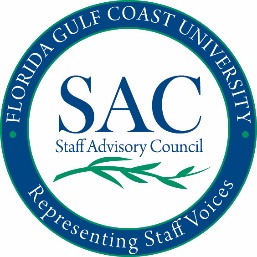 Staff Advisory CouncilFriday, October 21, 2022 12:30p-2:00pCC 214 and Zoom2022-2023 SAC RepresentativesPresident: Aisha LewisPrevention & WellnessVice-President: Kristen VanselowInnovative Education & PartnershipsSecretary: Amy CraigLucas Center for Faculty DevelopmentTreasurer: Amy HallPayrollCommunications: Kiley BarnettFGCU CompleteAgendaCall to OrderApproval of Minutes from last meeting   Officer Reports President: Aisha Lewis will not be present Vice President: Kristen VanselowSecretary: Amy CraigTreasurer: Amy HallCommunications: Kiley BarnettFinest of the FlockPublic CommentSAC Liaison Reports SAC Liaison: Dr. Aysegul Timur Faculty Senate Liaison: Anna CarlinStudent Government Liaison: Annastasia SamuelsBlack Faculty Staff Association (BFSA) Liaison: Mirielle Jackueux Old Business  Update on request for official HR liaison to SACReview what staff want/need/expect from Dr. Timur’s liaison role New BusinessPresident Martin address (possibly moved earlier in the meeting to accommodate his schedule)Special Taskforce Reports:Retention and Morale – Mirielle JackueuxStrategic Planning – Lisa BanksSAC Standing Committee Reports Elections, Herbert SanabriaEmployee Recognition, Diane BovaPolicies, Kelly BoydProfessional Development Program, Zachry Gelow & Suzy PonicsanSpecial Events, Trudi-Ann Dyer  University Committee Reports – ADA AdvisoryCampus CommunicatorsFaculty SenateGrant in AidInstitutional AffairsParking AdvisorySustainability and Resiliency CouncilSpaceFood AdvisoryUniversity Special Committees Commencement Presidential Appointed Committees- Diversity and InclusionIntercollegiate AthleticParking Citations AppealsTitle IX  Campus Updates  Adjournment Next meeting: November 18, 12:30-2:00, CC214Lisa BanksInstitutional Research & AnalysisSusan BaurerMarieb College of Health & Human ServicesTroy BolivarOffice of Faculty Affairs, Diversity Initiatives & Professional DevelopmentDiane BovaAcademic Programs and Curriculum DevelopmentKelly BoydAcademic Affairs Business OperationsKendra CarboneauCollege of Arts and SciencesJaclyn ChastainScholarly Innovation & Student ResearchStephanie CobbUniversity Marketing and CommunicationsTrudi-Ann DyerMarieb College of Health & Human ServicesZachry GelowMarieb College of Health & Human ServicesMirielle JackueuxDepartment of Justice StudiesMonica KrzyszczykDevelopmentTricia MillerExploratory AdvisingJena PadillaLutgert College of BusinessNadia PayneResearch & Sponsored ProgramsSuzy PonicsanCenter for Academic AchievementHerbert SanabriaGeneral Ledger and TreasuryGeorgia WillisAdaptive Services Testing CoordinatorTricia ZichtInstitutional Research & Analysis